HASSAN  E-Mail: Hassan.375893@2freemail.com  Phone Number:  Whatsapp +971504753686 / +919979971283CASHIEROBJECTIVE Energetic, hardworking cashier valued for fast, friendly service and accuracy in handling customer transactions. Address customers’ needs while quickly moving them through the check-out process. Passionate about serving others and eager to take on new responsibilities and leadership roles.   Skills:Cash Register Transactions			.Drawer BalancingRetail Front-End Operations		.Cashier Audits & ReportsCustomer Service Excellence		.Complaint ResolutionStore Opening & Closing Procedures	.Stocking & MerchandisingLoss Mitigation				.Shrink ReductionPOS Systems					.Inventory ManagementPERSONAL DATA NATIONALITY:                                       	Nigerian SEX:                                                               Female MARITAL STATUS:                                     Single                                         VISA STATUS:                                              Tourist   Experience Sterling Bank PLC. Lagos/Nigeria 	  September 2014 to September 2017  CASHIERSufficient clerical, bookkeeping, and administrative cash handling experienceAbility to maintain a balance of large bulk of currency constantlyAbility to maintain confidential information, thereby safeguarding the bank’s integrityAbility to execute assigned duties effectively by proper understanding of both verbal and written directivesAbility to tolerate stressAdequate customer service orientation and experience. Excellent communication skills to build relations with customers face to face. Ability to organise and prioritise a busy diary.Good literacy and numeracy skills. Can handle large amounts of cash efficiently and accurately. Ability to review and resolve all unallocated payments.Flexible regarding your working hours.Practical experience of processing and controlling a cash book.Effective time management and be able to prioritise.Computer literate, able to use Word, Excel,other Company financial support systems.TWICE AS NICE NIG LTD. Lagos/Nigeria        November 2009 to August 2014 CASHIER     Greets customers including answering phones and directing customer inquiries to appropriate partY.Answers routine billing questions/issues from customers.Receives and processes all payments according to standard procedures.Scan products, operate scanning equipment and fix scanning issues.Processes credit and debit cards, helping customers use processing equipment.Counts money back to customer in an accurate and concise manner.Informs customers about services available and assesses customer needs.Examine products being purchased for damages and price accuracy.Process receipts and in store coupons for customers.Resolve escalated issues with angry customers.Count the cash in the drawer at the end of the day ensuring cash equals receipts.Performs daily, weekly and monthly audits of cash intake or cash drawers.Educational Background   2008 Kwara State Polytechnic Ilorin, Kwara, Nigeria. High School Diploma Accounting. 2005 Kwara State Polytechnic Ilorin, Kwara, Nigeria. Ordinary National Diploma Accounting.  Activities and Honors Nigerian Institute Of Management {NIM} HobbiesCooking,  Travelling , Swimming , Reading.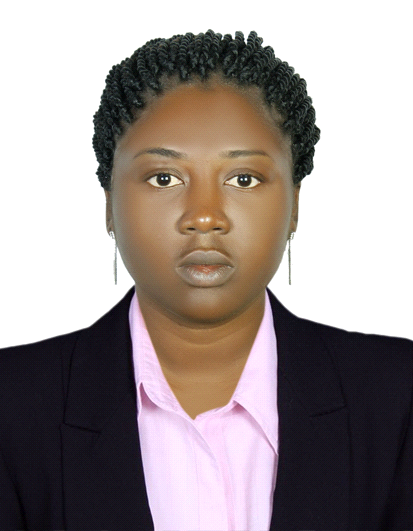 